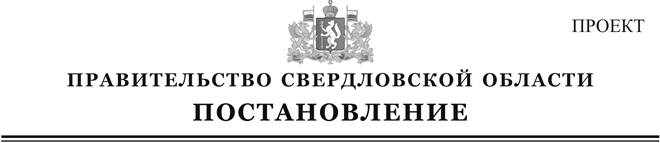 О внесении изменений в отдельные постановления Правительства Свердловской областиВ соответствии со статьей 101 Областного закона от 10 марта 1999 года № 4-ОЗ «О правовых актах в Свердловской области», в целях приведения нормативных правовых актов Свердловской области в соответствие нормам Федерального закона от 27 июля 2010 года № 210-ФЗ «Об организации предоставления государственных и муниципальных услуг» Правительство Свердловской областиПОСТАНОВЛЯЕТ:	1. Внести в Порядок назначения и выплаты компенсаций расходов на оплату жилого помещения и коммунальных услуг отдельным категориям граждан, оказание мер социальной поддержки которым относится к ведению Российской Федерации, утвержденный постановлением Правительства Свердловской области от 26.06.2012 № 688-ПП «О Порядке назначения и выплаты компенсаций расходов на оплату жилого помещения и коммунальных услуг отдельным категориям граждан, оказание мер социальной поддержки которым относится к ведению Российской Федерации» («Областная газета», 2012, 10 июля, № 270–271) с изменениями, внесенными постановлениями Правительства Свердловской области от 16.04.2013 № 494-ПП, от 13.11.2013 № 1385-ПП, от 15.07.2014 № 597-ПП, от 06.03.2015 № 138-ПП и от 23.03.2017 № 175 ПП, следующие изменения:1) часть первую пункта 2 изложить в следующей редакции: «Компенсация расходов на оплату жилого помещения и коммунальных услуг является формой предоставления меры социальной поддержки по компенсации расходов на оплату жилого помещения и коммунальных услуг в соответствии с федеральными законами, указанными в пункте 1 настоящего Порядка.»; 2) пункт 6 дополнить подпунктом 7 следующего содержания:«7) о страховом номере индивидуального лицевого счета в системе обязательного пенсионного страхования.»;3) в пункте 7 слова «, в форме электронного документа. При этом электронная копия заявления подписывается усиленной квалифицированной электронной подписью.» заменить словами «, в форме электронных документов. В последнем случае заявление должно быть подписано простой электронной подписью или усиленной квалифицированной электронной подписью. При использовании простой электронной подписи заявление представляется на бумажном носителе в уполномоченный орган в течение пяти дней со дня подачи заявления.»;4) часть вторую пункта 8 признать утратившей силу;5) часть первую пункта 9 изложить в следующей редакции:«9. Для подтверждения информации, указанной в пункте 6 настоящего порядка, лица, указанные в пункте 5 настоящего порядка, могут по собственной инициативе представить в уполномоченный орган следующие документы (с предъявлением паспорта гражданина Российской Федерации или иного документа, удостоверяющего личность):1) удостоверение федерального образца о праве на меры социальной поддержки (для инвалидов − справка федерального государственного учреждения медико-социальной экспертизы об установлении инвалидности, для 
ВИЧ-инфицированных несовершеннолетних − заключение учреждения государственной или муниципальной системы здравоохранения о наличии 
ВИЧ-инфекции, для детей и подростков, страдающих болезнями вследствие чернобыльской катастрофы, − заключение межведомственного экспертного совета об установлении причинной связи заболеваний с последствиями радиоактивного облучения одного из родителей);2) документ, подтверждающий регистрацию по месту жительства либо пребывания (в случае если информация о регистрации по месту жительства либо пребывания отсутствует в документах, удостоверяющих личность гражданина);3) документ, содержащий сведения о гражданах, зарегистрированных в установленном порядке в жилом помещении по месту жительства или месту пребывания заявителя, с указанием степени их родства, вида их регистрационного учета, даты регистрации и снятия их с регистрационного учета, размера занимаемой общей площади жилого помещения, условий проживания (квартира, коммунальная квартира, жилой дом, общежитие, другое), вида жилого фонда, к которому относится жилое помещение (муниципальный, государственный, частный);4) платежные документы на оплату жилого помещения и коммунальных услуг за месяц, предшествующий месяцу обращения, с отметкой об оплате (в случае обращения за компенсацией расходов в части оплаты твердого топлива (уголь, дрова) и его доставки, сжиженного (баллонного) газа − кадастровый паспорт, технический паспорт, справку, выданную на основании похозяйственных книг, иные документы, которые содержат описание объектов недвижимости, выданные в установленном законодательством Российской Федерации порядке, действующем на момент их выдачи, а также документы, подтверждающие соответствующие расходы);5) документ о неполучении меры социальной поддержки по компенсации расходов на оплату жилого помещения и коммунальных услуг по месту жительства (в случае обращения за назначением компенсации расходов по месту пребывания);6) страховой номер индивидуального лицевого счета в системе обязательного пенсионного страхования.»;6) в части второй пункта 9 слова «указанных в настоящем пункте» заменить словами «указанных в части первой настоящего пункта»;7) пункт 10 изложить в следующей редакции:«10. Документы, указанные в пункте 9 настоящего порядка, могут быть направлены в уполномоченный орган по почте, через многофункциональный центр предоставления государственных и муниципальных услуг, а также с использованием информационно-телекоммуникационных технологий, включая использование единого портала государственных и муниципальных услуг, портала государственных и муниципальных услуг Свердловской области, универсальной электронной карты и других средств информационно-телекоммуникационных технологий, в случаях и порядке, установленных законодательством Российской Федерации, в форме электронных документов. В последнем случае электронная копия (электронный образ) каждого документа должна быть подписана простой электронной подписью или усиленной квалифицированной электронной подписью. При использовании простой электронной подписи документы, указанные в пункте 9 настоящего порядка, представляются на бумажном носителе в уполномоченный орган в течение пяти дней со дня подачи заявления.»;8) в пункте 11, в приложении № 2 слова «заявлений о назначении» заменить словами «заявлений о назначении (перерасчете)»;9) пункт 12 изложить в следующей редакции:«12. Решение о назначении либо отказе в назначении компенсации расходов принимается руководителем уполномоченного органа в течение десяти рабочих дней с даты поступления в уполномоченный орган информации, указанной в пункте 6 настоящего порядка, либо с даты поступления в уполномоченный орган заявления и документов, указанных в пункте 9 настоящего порядка.Уведомление о принятом решении направляется заявителю в течение пяти рабочих дней с даты его принятия.»;10) пункт 13 дополнить подпунктами 5−7 следующего содержания:«5) заявление и документы, направленные в форме электронных документов, не подписаны электронной подписью;6) выявлено несоблюдение установленных законодательством Российской Федерации условий признания действительности усиленной квалифицированной электронной подписи;7) если в течение пяти дней со дня подачи заявления, подписанного простой электронной подписью, не представлены документы в соответствии с пунктами 7 и 10 настоящего порядка.»;11) в пунктах 15 и 18 слова «в уполномоченный орган» заменить словами «в уполномоченный орган либо в многофункциональный центр предоставления государственных и муниципальных услуг»;12) в пункте 29 слова «установленных действующим законодательством, в форме электронного документа. При этом электронная копия заявления подписывается усиленной квалифицированной электронной подписью.» заменить словами «установленных законодательством Российской Федерации, в форме электронного документа. В последнем случае заявление должно быть подписано простой электронной подписью или усиленной квалифицированной электронной подписью. При использовании простой электронной подписи заявление представляется на бумажном носителе в уполномоченный орган в течение пяти дней со дня подачи заявления.»;13) в пункте 32 слова «, до 5 числа месяца,» заменить словами «, до 3 числа месяца,»;14) в пункте 33:слова «, до 10 числа месяца,» заменить словами «, до 6 числа месяца,»;слова «в разрезе муниципальных образований в Свердловской области» заменить словами «в разрезе муниципальных образований, расположенных на территории Свердловской области»;15) в приложениях № 1 и 4 после слов «дата рождения» дополнить строкой следующего содержания «СНИЛС: №»;слова «мера социальной поддержки по оплате жилого помещения и коммунальных услуг» заменить словами «мера социальной поддержки по компенсации расходов на оплату жилого помещения и коммунальных услуг»;слова «мер социальной поддержки» заменить словами «меры социальной поддержки»;слова «(отметить в первой графе)» заменить словами «(отметить в первом столбце)»;слова «Предупрежден (а)» заменить словами «Предупрежден (предупреждена)»;16) приложение № 5 изложить в новой редакции (прилагается).2. Внести в Порядок назначения и выплаты компенсаций расходов на оплату жилого помещения и коммунальных услуг отдельным категориям граждан, оказание мер социальной поддержки которым относится к ведению субъекта Российской Федерации, утвержденный постановлением Правительства Свердловской области от 26.06.2012 № 689-ПП «О Порядке назначения и выплаты компенсаций расходов на оплату жилого помещения и коммунальных услуг отдельным категориям граждан, оказание мер социальной поддержки которым относится к ведению субъекта Российской Федерации» («Областная газета», 2012, 06 июля, № 267–268) с изменениями, внесенными постановлением Правительства Свердловской области от 15.07.2014 № 597-ПП, от 06.03.2015 № 138-ПП, от 29.06.2016 № 467 и от 23.03.2017 № 175-ПП, следующие изменения:1) часть первую пункта 6 дополнить подпунктом 7 следующего содержания:«7) о страховом номере индивидуального лицевого счета в системе обязательного пенсионного страхования.»;2) часть вторую пункта 6 дополнить подпунктом 6 следующего содержания:«6) о страховом номере индивидуального лицевого счета в системе обязательного пенсионного страхования.»;3) часть первую пункта 9, пункт 10 дополнить подпунктом 6 следующего содержания:«6) страховой номер индивидуального лицевого счета в системе обязательного пенсионного страхования.»;4) подпункты 5 и 6 пункта 14 признать утратившим силу;5) в пункте 12, в приложениях № 2 и 3 слова «заявлений о назначении» заменить словами «заявлений о назначении (перерасчете)»;6) в пунктах 16 и 19 слова «в уполномоченный орган» заменить словами «в уполномоченный орган либо в многофункциональный центр предоставления государственных и муниципальных услуг»;7) в пункте 35 слова «, до 5 числа месяца,» заменить словами «, до 3 числа месяца,»;8) в пункте 36 слова «, до 10 числа месяца,» заменить словами «, до 6 числа месяца,»;9) в приложениях № 1 и 5 после слов «дата рождения» дополнить строкой следующего содержания «СНИЛС: №»;10) приложения № 6 и 7 изложить в новой редакции (прилагаются).3. Внести в Порядок назначения и выплаты компенсаций расходов на оплату жилого помещения и коммунальных услуг отдельным категориям работников бюджетной сферы в поселках городского типа, рабочих поселках и сельских населенных пунктах, расположенных на территории Свердловской области, и пенсионерам из их числа, утвержденный постановлением Правительства Свердловской области от 26.06.2012 № 690-ПП «О порядке назначения и выплаты компенсаций расходов на оплату жилого помещения и коммунальных услуг отдельным категориям работников бюджетной сферы в поселках городского типа, рабочих поселках и сельских населенных пунктах, расположенных на территории Свердловской области, и пенсионерам из их числа» («Областная газета», 2012, 10 июля, № 270–271) с изменениями, внесенными постановлениями Правительства Свердловской области от 16.04.2013 № 494-ПП, от 13.11.2013 № 1386-ПП, от 15.07.2014 № 597-ПП, от 25.12.2014 № 1198-ПП, от 06.03.2015 № 138-ПП, от 18.05.2016 № 344-ПП, от 20.09.2016 № 670-ПП и от 23.03.2017 № 175-ПП, следующие изменения:1) пункт 6 дополнить подпунктом 7 следующего содержания:«7) о страховом номере индивидуального лицевого счета в системе обязательного пенсионного страхования.»;2) часть первую пункта 9 дополнить подпунктом 6 следующего содержания:«6) страховой номер индивидуального лицевого счета в системе обязательного пенсионного страхования.»;3) в частях четвертой и шестой пункта 9 слова «, рабочих поселков» исключить;4) в пункте 11, в приложении № 3 слова «заявлений о назначении» заменить словами «заявлений о назначении (перерасчете)»;5) в пунктах 15 и 18 слова «в уполномоченный орган» заменить словами «в уполномоченный орган либо в многофункциональный центр предоставления государственных и муниципальных услуг»;6) в пункте 32 слова «, до 5 числа месяца,» заменить словами «, до 3 числа месяца,»;7) в пункте 33 слова «, до 10 числа месяца,» заменить словами «, до 6 числа месяца,»;8) в приложениях № 1 и 5 после слов «дата рождения» дополнить строкой следующего содержания «СНИЛС: №»;9) приложение № 6 изложить в новой редакции (прилагается).4. Внести в постановление Правительства Свердловской области от 29.10.2009 № 1558-ПП «О порядке рассмотрения заявлений о полной или частичной компенсации расходов на оплату жилого помещения и коммунальных услуг и выплаты этих компенсаций отдельным категориям работников бюджетной сферы в поселках городского типа, рабочих поселках и сельских населенных пунктах, расположенных на территории Свердловской области, и пенсионерам из их числа» («Областная газета», 2009, 07 ноября, № 334–335) с изменениями, внесенными постановлениями Правительства Свердловской области от 20.11.2009 № 1681-ПП, от 25.01.2011 № 33-ПП, от 07.10.2011 
№ 1340-ПП, от 26.06.2012 № 690-ПП, от 06.11.2012 № 1251-ПП, от 16.04.2013 № 494-ПП, от 30.07.2013 № 969-ПП, от 15.07.2014 № 597-ПП, от 12.11.2014 № 979-ПП, от 29.01.2016 № 59-ПП от 31.05.2016 №-375-ПП, следующее изменение:в пункте 5 слова «Первого Заместителя Председателя Правительства Свердловской области В.А. Власова» заменить словами «Заместителя Губернатора Свердловской области П.В. Крекова».5. Настоящее постановление опубликовать на «Официальном интернет-портале правовой информации Свердловской области» (www.pravo.gov66.ru).Временно исполняющий обязанностиГубернатора Свердловской области	Е.В. КуйвашевК постановлению Правительства Свердловской области от _________________ № ___________ Форма		 Приложение № 5 к Порядку назначения и выплаты компенсаций расходов на оплату жилого помещения и коммунальных услуг отдельным категориям граждан, оказание мер социальной поддержки которым относится к ведению Российской ФедерацииОТЧЕТо предоставлении гражданам компенсаций расходов на оплату жилого помещения и коммунальных услугпо _______________________________________(наименование муниципального образования)на 01 ______________ 20___ года (месяц)Руководитель уполномоченного органа ________________________ ______________                                                                               (фамилия, инициалы)               (подпись)                                                                                                             М.П.Исполнитель, телефон ____________________Примечание: строки 03−04 и 08 заполняются нарастающим итогом с начала года.К постановлению Правительства Свердловской области от _________________ № ___________ Форма		 Приложение № 6 к Порядку назначения и выплаты компенсаций расходов на оплату жилого помещения и коммунальных услуг отдельным категориям граждан, оказание мер социальной поддержки которым относится к ведению субъекта Российской ФедерацииОтчето предоставлении гражданам компенсаций расходов на оплату жилого помещения и коммунальных услуг__________________________________________________(наименование муниципального образования)на 01 _______________ 20__ года(месяц)Руководитель уполномоченного органа ________________________ ______________                                                                               (фамилия, инициалы)               (подпись)                                                                                                             М.П.Исполнитель, телефон ____________________Примечание: строки 03−04 и 08 заполняются нарастающим итогом с начала года.К постановлению Правительства Свердловской области от _________________ № ___________ Форма	 	Приложение № 7 к Порядку назначения и выплаты компенсаций расходов на оплату жилого помещения и коммунальных услуг отдельным категориям граждан, оказание мер социальной поддержки которым относится к ведению субъекта Российской ФедерацииОтчето предоставлении гражданам компенсаций расходов на уплату взноса на капитальный ремонт общего имуществав многоквартирном доме________________________________________________(наименование муниципального образования)на 01 _________________ 20__ года(месяц)Руководитель уполномоченного органа ________________________ ______________                                                                               (фамилия, инициалы)               (подпись)                                                                                                             М.П.Исполнитель, телефон ____________________Примечание: строки 03−04 и 08 заполняются нарастающим итогом с начала года.К постановлению Правительства Свердловской области от _________________ № ___________ Форма		 Приложение № 6 к Порядку назначения и выплаты компенсаций расходов на оплату жилого помещения и коммунальных услуг отдельным категориям работников бюджетной сферы в поселках городского типа, рабочих поселках и сельских населенных пунктах, расположенных на территории Свердловской области, и пенсионерам из их числаОтчето предоставлении гражданам компенсаций расходов на оплату жилого помещения и коммунальных услуг__________________________________________________(наименование муниципального образования)на 01 _______________ 20__ года(месяц)Руководитель уполномоченного органа ________________________ ______________                                                                               (фамилия, инициалы)               (подпись)                                                                                                             М.П.Исполнитель, телефон ____________________Примечание: строки 03−04 и 08 заполняются нарастающим итогом с начала года.ПОЯСНИТЕЛЬНАЯ ЗАПИСКАк проекту постановления Правительства Свердловской области«О внесении изменений в отдельные постановления Правительства Свердловской области» 1. Состояние законодательства в данной сфере Предоставление меры социальной поддержки по оплате жилого помещения и коммунальных услуг отдельным категориям граждан, проживающим на территории Свердловской области, осуществляется в соответствии с Законом Российской Федерации от 15 мая 1991 года № 1244-1 «О социальной защите граждан, подвергшихся воздействию радиации вследствие катастрофы на Чернобыльской АЭС», Федеральными законами от 12 января 1995 года 
№ 5-ФЗ «О ветеранах», от 24 ноября 1995 года № 181-ФЗ «О социальной защите инвалидов в Российской Федерации», от 26 ноября 1998 года № 175-ФЗ «О социальной защите граждан Российской Федерации, подвергшихся воздействию радиации вследствие аварии в 1957 году на производственном объединении «Маяк» и сбросов радиоактивных отходов в реку Теча», от 10 января 2002 года № 2-ФЗ «О социальных гарантиях гражданам, подвергшимся радиационному воздействию вследствие ядерных испытаний на Семипалатинском полигоне», Постановлением Верховного Совета Российской Федерации от 27.12.1991 № 2123-1 «О распространении действия Закона РСФСР «О социальной защите граждан, подвергшихся воздействию радиации вследствие катастрофы на Чернобыльской АЭС», законами Свердловской области от 25 ноября 2004 года № 190-ОЗ «О социальной поддержке ветеранов в Свердловской области», от 25 ноября 2004 года № 191-ОЗ «О социальной поддержке реабилитированных лиц и лиц, признанных пострадавшими от политических репрессий, в Свердловской области», от 15 июля 2005 года № 78-ОЗ «О социальной защите граждан, проживающих на территории Свердловской области, получивших увечье или заболевание, не повлекшие инвалидности, при прохождении военной службы или службы в органах внутренних дел Российской Федерации в период действия чрезвычайного положения либо вооруженного конфликта», от 15 июля 2005 года № 91-ОЗ «О почетном звании Свердловской области «Почетный гражданин Свердловской области», от 23 декабря 2005 года № 123-ОЗ «О знаке отличия Свердловской области «За заслуги перед Свердловской областью», от 19 ноября 2008 года № 105-ОЗ «О наделении органов местного самоуправления муниципальных образований, расположенных на территории Свердловской области, государственным полномочием Свердловской области по предоставлению отдельным категориям граждан компенсаций расходов на оплату жилого помещения и коммунальных услуг», от 24 апреля 2009 года № 26-ОЗ «О порядке предоставления меры социальной поддержки по полной или частичной компенсации расходов на оплату жилого помещения и коммунальных услуг, установленной законами Свердловской области», от 28 марта 2016 года № 32-ОЗ «О компенсации расходов на уплату взноса на капитальный ремонт общего имущества в многоквартирном доме», от 22 июля 1997 года № 43-ОЗ «О культурной деятельности на территории Свердловской области», от 14 июня 2005 года № 57-ОЗ «О социальной поддержке работников государственных учреждений Свердловской области, входящих в систему государственной ветеринарной службы Российской Федерации», от 21 ноября 2012 года № 91-ОЗ «Об охране здоровья граждан в Свердловской области», от 15.07.2013 № 78-ОЗ «Об образовании в Свердловской области», от 03.12.2014 № 108-ОЗ «О социальном обслуживании граждан в Свердловской области».Порядок предоставления мер социальной поддержки по полной или частичной компенсации расходов на оплату жилого помещения и коммунальных услуг установлен Законом Свердловской области от 24 апреля 2009 года № 26-ОЗ «О порядке предоставления меры социальной поддержки по полной или частичной компенсации расходов на оплату жилого помещения и коммунальных услуг, установленной законами Свердловской области».Законами Свердловской области:от 19 ноября 2008 года № 105-ОЗ «О наделении органов местного самоуправления муниципальных образований, расположенных на территории Свердловской области, государственным полномочием Свердловской области по предоставлению отдельным категориям граждан компенсаций расходов на оплату жилого помещения и коммунальных услуг» (далее - Закон Свердловской области от 19 ноября 2008 года № 105-ОЗ). от 09 октября 2009 года принят Областной закон № 79-ОЗ «О наделении органов местного самоуправления муниципальных образований, расположенных на территории Свердловской области, государственным полномочием Российской Федерации по предоставлению отдельным категориям граждан компенсаций расходов на оплату жилого помещения и коммунальных услуг» государственными полномочиями Российской Федерации и Свердловской области по предоставлению отдельным категориям граждан компенсаций расходов на оплату жилого помещения и коммунальных услуг наделены органы местного самоуправления муниципальных образований, расположенных на территории Свердловской области (далее - Закон Свердловской области 
от 09 октября 2009 года № 79-ОЗ). Постановлением Правительства Свердловской области от 29.10.2009 № 1556-ПП «О порядке рассмотрения заявлений о частичной компенсации расходов на оплату жилого помещения и коммунальных услуг и выплаты этих компенсаций отдельным категориям граждан, оказание мер социальной поддержки которым относится к ведению субъекта Российской Федерации» утверждены Нормы площади жилого помещения и нормативы потребления коммунальных услуг, в пределах которых предоставляются компенсации расходов на оплату жилого помещения и коммунальных услуг отдельным категориям граждан, оказание мер социальной поддержки которым относится к ведению субъекта Российской Федерации.Постановлением Правительства Свердловской области от 29.10.2009 № 1558-ПП «О порядке рассмотрения заявлений о полной или частичной компенсации расходов на оплату жилого помещения и коммунальных услуг и выплаты этих компенсаций отдельным категориям работников бюджетной сферы в поселках городского типа, рабочих поселках и сельских населенных пунктах, расположенных на территории Свердловской области, и пенсионерам из их числа» утверждены Нормы площади жилого помещения и нормативы потребления коммунальных услуг, в пределах которых предоставляются компенсации расходов на оплату жилого помещения и коммунальных услуг отдельным категориям работников бюджетной сферы в поселках городского типа, рабочих поселках и сельских населенных пунктах, расположенных на территории Свердловской области, и пенсионерам из их числа.2. Обоснование необходимости принятия проекта постановленияПолномочия Правительства Свердловской области на принятие проекта постановления предусмотрены:статьей 14 Закона Свердловской области от 04 ноября 1995 года № 31-ОЗ «О Правительстве Свердловской области», согласно которой Правительство Свердловской области организует осуществление социальной поддержки ветеранов труда, лиц, проработавших в тылу в период Великой Отечественной войны 1941 - 1945 годов, жертв политических репрессий;подпунктом 5 пункта 2 статьи 3 Закона Свердловской области от 19 ноября 2008 года № 105-ОЗ, в соответствии с которым органы местного самоуправления муниципальных образований, при осуществлении переданного им государственного полномочия по предоставлению компенсаций расходов на оплату жилого помещения и коммунальных услуг, в пределах своей компетенции обязаны осуществлять назначение и выплату компенсаций расходов на оплату жилого помещения и коммунальных услуг в порядке, установленном Правительством Свердловской области;подпунктом 5 пункта 2 статьи 3 Закона Свердловской области от 09 октября 2009 года № 79-ОЗ, в соответствии с которым органы местного самоуправления муниципальных образований при осуществлении переданного им государственного полномочия по предоставлению компенсаций расходов на оплату жилого помещения и коммунальных услуг в пределах своей компетенции обязаны осуществлять назначение и выплату компенсаций расходов на оплату жилого помещения и коммунальных услуг в порядке, установленном Правительством Свердловской области.Федеральный закон от 17 июля 1999 года № 178-ФЗ «О государственной социальной помощи» предусматривает, что одной из основной информации для оказания государственной помощи является информация о страховом номере индивидуального лицевого счета в системе обязательного пенсионного страхования. Таким образом, в целях приведения в соответствие законодательству Российской Федерации в постановления  Правительства Свердловской области от 26.06.2012 № 688-ПП «О Порядке назначения и выплаты компенсаций расходов на оплату жилого помещения и коммунальных услуг отдельным категориям граждан, оказание мер социальной поддержки которым относится к ведению Российской Федерации», № 689-ПП «О Порядке назначения и выплаты компенсаций расходов на оплату жилого помещения и коммунальных услуг отдельным категориям граждан, оказание мер социальной поддержки которым относится к ведению субъекта Российской Федерации», № 690-ПП «О порядке назначения и выплаты компенсаций расходов на оплату жилого помещения и коммунальных услуг отдельным категориям работников бюджетной сферы в поселках городского типа, рабочих поселках и сельских населенных пунктах, расположенных на территории Свердловской области, и пенсионерам из их числа» для предоставления компенсаций расходов на оплату жилого помещения и коммунальных услуг требуется включение информации о страховом номере индивидуального лицевого счета в системе обязательного пенсионного страхования.Кроме того постановлением Правительства Свердловской области от 29.06.2016 № 467-ПП «О внесении изменений в Постановление Правительства Свердловской области от 26.06.2012 № 689-ПП «О порядке назначения и выплаты компенсаций расходов на оплату жилого помещения и коммунальных услуг отдельным категориям граждан, оказание мер социальной поддержки которым относится к ведению субъекта Российской Федерации» и постановлением Правительства Свердловской области от 20.09.2016 № 670-ПП «О внесении изменений в Порядок назначения и выплаты компенсаций расходов на оплату жилого помещения и коммунальных услуг отдельным категориям работников бюджетной сферы в поселках городского типа, рабочих поселках и сельских населенных пунктах, расположенных на территории Свердловской области, и пенсионерам из их числа, утвержденный Постановлением Правительства Свердловской области от 26.06.2012 № 690-ПП» внесены изменения в части понятия компенсации расходов на оплату жилого помещения и коммунальных услуг, установленной в пункте 2 Порядка, а также в части соблюдения правил юридической техники.В связи с этим для единообразия чтения положений требуется внести аналогичные изменения в постановление Правительства Свердловской области от 26.06.2012 № 688-ПП «О Порядке назначения и выплаты компенсаций расходов на оплату жилого помещения и коммунальных услуг отдельным категориям граждан, оказание мер социальной поддержки которым относится к ведению Российской Федерации».3. Прогноз социально-экономических и иных последствий реализации проекта постановленияНастоящий проект постановления не повлечет ущемления прав граждан и направлен на приведение нормативного правового акта Свердловской области в соответствие с действующим федеральным законодательством.5. Финансово-экономическое обоснование проекта постановленияДля реализации данного проекта дополнительные средства областного бюджета не потребуются.6. Сведения о подготовке проекта постановления с учетом методики проведения антикоррупционной экспертизы.Проект постановления подготовлен с учетом методики проведения антикоррупционной экспертизы нормативных правовых актов и проектов нормативных правовых актов, утвержденной постановлением Правительства Российской Федерации от 26.02.2010 № 96 «Об антикоррупционной экспертизе нормативных правовых актов и проектов нормативных правовых актов». 7. Сведения о подготовке проекта постановления с учетом процедур, установленных правовыми актами, регламентирующими предмет регулирования проекта правового акта Процедур, установленных правовыми актами, регламентирующими предмет регулирования проекта постановления, не предусмотрено.8. Предложения по подготовке и принятию правовых актов Правительства Свердловской области, необходимых для реализации принимаемого проекта постановленияДля реализации проекта принятие иных правовых актов Правительства Свердловской области не требуется.Министр социальной политикиСвердловской области 	А.В. ЗлоказовПоказателиКод строкиЕдиница измеренияВ том числеВ том числеВ том числеВ том числеВ том числеВ том числеВ том числеВ том числеВ том числеПоказателиКод строкиЕдиница измеренияпо Закону Российской Федерации от 15 мая 1991 года № 1244-1 «О социальной защите граждан, подвергшихся воздействию радиации вследствие катастрофы на Чернобыльской АЭС»по Федеральному закону от 26 ноября 1998 года № 175-ФЗ «О социальной защите граждан Российской Федерации, подвергшихся воздействию радиации вследствие аварии в 1957 году на производственном объединении «Маяк» и сбросов радиоактивных отходов в реку Теча»по Федеральному закону от 10 января 2002 года № 2-ФЗ «О социальных гарантиях гражданам, подвергшимся радиационному воздействию вследствие ядерных испытаний на Семипалатинском полигоне»по Постановлению Верховного Совета Российской Федерации от 27 декабря 1991 года № 2123-1 «О распространении действия Закона РСФСР «О социальной защите граждан, подвергшихся воздействию радиации вследствие катастрофы на Чернобыльской АЭС» на граждан из подразделений особого риска»по Постановлению Верховного Совета Российской Федерации от 27 декабря 1991 года № 2123-1 «О распространении действия Закона РСФСР «О социальной защите граждан, подвергшихся воздействию радиации вследствие катастрофы на Чернобыльской АЭС» на граждан из подразделений особого риска»по Федеральному закону от 24 ноября 1995 года № 181-ФЗ «О социальной защите инвалидов в Российской Федерации»по Федеральному закону от 24 ноября 1995 года № 181-ФЗ «О социальной защите инвалидов в Российской Федерации»по Федеральному закону от 24 ноября 1995 года № 181-ФЗ «О социальной защите инвалидов в Российской Федерации»по Федеральному закону от 12 января 1995 года № 5-ФЗ «О ветеранах»123456677899Количество граждан, имеющих право на получение компенсаций расходов01человекКоличество граждан, которым приостановлена выплата компенсаций расходов02человекКоличество граждан, которым назначены компенсации расходов, всего на отчетную дату03человекКоличество граждан, которым отказано в назначении компенсаций расходов, всего на отчетную дату04человек123456789Количество граждан, которым назначены компенсации расходов за отчетный период05человекКоличество граждан, которым отказано в назначении компенсаций расходов за отчетный период06человекСумма начисленных компенсаций расходов07тыс. рублейСумма начисленных компенсаций расходов за отчетный период08тыс. рублейНаименование показателяКод строкиЕдиница измеренияВ том числе:В том числе:В том числе:В том числе:В том числе:Наименование показателяКод строкиЕдиница измеренияпо Закону Свердловской области от 25 ноября 2004 года № 190-ОЗ «О социальной поддержке ветеранов в Свердловской области»по Закону Свердловской области от 25 ноября 2014 года № 191-ОЗ «О социальной поддержке реабилитированных дни и лиц, признанных пострадавшими от политических репрессий, в Свердловской области»по Закону Свердловской области от 15 июля 2005 года № 78-ОЗ «О социальной защите граждан, проживающих на территории Свердловской области, получивших увечье или заболевание, не повлекшие инвалидности, при прохождении военной службы или службы в органах внутренних дел Российской Федерации в период действия чрезвычайного положения либо вооруженного конфликта»по Закону Свердловской области от 15 июля 2005 года № 91-ОЗ «О почетном звании Свердловской области «Почетный гражданин Свердловской области»по Закону Свердловской области от 23 декабря 2005 года № 123-ОЗ «О знаке отличия Свердловской области «За заслуги перед Свердловской областью»12345678Количество граждан, имеющих право на получение компенсаций расходов01человекКоличество граждан, которым приостановлена выплата компенсаций расходов02человекКоличество граждан, которым назначены компенсации расходов, всего на отчетную дату03человекКоличество граждан, которым отказано в назначении компенсаций расходов, всего на отчетную дату04человек12345678Количество граждан, которым назначены компенсации расходов, за отчетный период05человекКоличество граждан, которым компенсаций расходов, за отчетный период06человекСумма начисленных компенсаций расходов07тыс. рублейСумма начисленных компенсаций расходов за отчетный период08тыс. рублейНаименование показателяКод строкиЕдиница измеренияВ соответствии с Законом Свердловской области от 28 марта 2016 года № 32-ОЗ «О компенсации расходов на уплату взноса на капитальный ремонт общего имущества в многоквартирном доме»В соответствии с Законом Свердловской области от 28 марта 2016 года № 32-ОЗ «О компенсации расходов на уплату взноса на капитальный ремонт общего имущества в многоквартирном доме»В соответствии с Законом Свердловской области от 28 марта 2016 года № 32-ОЗ «О компенсации расходов на уплату взноса на капитальный ремонт общего имущества в многоквартирном доме»В соответствии с Законом Свердловской области от 28 марта 2016 года № 32-ОЗ «О компенсации расходов на уплату взноса на капитальный ремонт общего имущества в многоквартирном доме»В соответствии с Законом Свердловской области от 28 марта 2016 года № 32-ОЗ «О компенсации расходов на уплату взноса на капитальный ремонт общего имущества в многоквартирном доме»В соответствии с Законом Свердловской области от 28 марта 2016 года № 32-ОЗ «О компенсации расходов на уплату взноса на капитальный ремонт общего имущества в многоквартирном доме»В соответствии с Законом Свердловской области от 28 марта 2016 года № 32-ОЗ «О компенсации расходов на уплату взноса на капитальный ремонт общего имущества в многоквартирном доме»Наименование показателяКод строкиЕдиница измеренияВсегоВсего в возрасте от 70 до 79 лет. Из них:одиноко проживающим неработающим собственникам жилых помещений, достигшим возраста 70 лет и не достигшим возраста 80 летпроживающим в составе семьи, состоящей только из совместно проживающих неработающих граждан пенсионного возраста, собственникам жилых помещений, достигшим возраста 70 лет и не достигшим возраста 80 летВсего в возрасте от 80 и старше. Из них:одиноко проживающим неработающим собственникам жилых помещений, достигшим возраста 80 летпроживающим в составе семьи, состоящей только из совместно проживающих неработающих граждан пенсионного возраста, собственникам жилых помещений, достигшим возраста 80 лет12345678910Количество граждан, имеющих право на получение компенсаций расходов01человекКоличество граждан, которым приостановлена выплата компенсаций расходов02человекКоличество граждан, которым назначены компенсации расходов, всего на отчетную дату03человекКоличество граждан, которым отказано в назначении компенсаций расходов, всего на отчетную дату04человек12345678910Количество граждан, которым назначены компенсации расходов, за отчетный период05человекКоличество граждан, которым отказано в назначении компенсаций расходов, за отчетный период06человекСумма начисленных компенсаций расходов07тыс. рублейСумма начисленных компенсаций расходов за отчетный период08тыс. рублейНаименование показателяКод строкиЕдиница измеренияВ том числе:В том числе:В том числе:В том числе:В том числе:Наименование показателяКод строкиЕдиница измеренияпо Закону Свердловской области от 15 июля 2013 года № 78-ОЗ «Об образовании в Свердловской области»по Закону Свердловской области от 21 ноября 2012 года № 91-ОЗ «Об охране здоровья граждан в Свердловской области»по Областному закону от 22 июля 1997 года № 43-ОЗ «О культурной деятельности на территории Свердловской области»по Закону Свердловской области от 03 декабря 2014 года № 108-ОЗ «О социальном обслуживании граждан в Свердловской области»по Закону Свердловской области от 14 июня 2005 года № 57-ОЗ «О социальной поддержке работников государственных учреждений Свердловской области, входящих в систему государственной ветеринарной службы Российской Федерации»12345678Количество граждан, имеющих право на получение компенсаций расходов01человекКоличество граждан, которым приостановлена выплата компенсаций расходов02человекКоличество граждан, которым назначены компенсации расходов, - всего на отчетную дату03человекКоличество граждан, которым отказано в назначении компенсаций расходов, - всего на отчетную дату04человекКоличество граждан, которым назначены компенсации расходов за отчетный период05человекКоличество граждан, которым отказано в назначении компенсаций расходов за отчетный период06человек12345678Сумма начисленных компенсаций расходов07тыс. рублейСумма начисленных компенсаций расходов за отчетный период08тыс. рублей